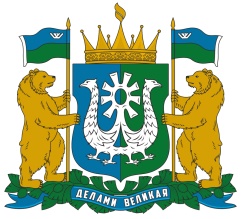 ИЗБИРАТЕЛЬНАЯ КОМИССИЯХАНТЫ-МАНСИЙСКОГО АВТОНОМНОГО ОКРУГА – ЮГРЫ ПОСТАНОВЛЕНИЕ22 апреля 2021 года № 874
г. Ханты-МансийскОб общих итогах окружного конкурса рисунков на тему «Выборы глазами детей»В соответствии с постановлением Избирательной комиссии 
Ханты-Мансийского автономного округа – Югры от 25 февраля 2021 года № 820 «О проведении окружного конкурса рисунков на тему «Выборы глазами детей», Избирательная комиссия Ханты-Мансийского автономного округа – Югры постановляет:1. Наградить дипломом и памятным сувениром до 3 000 рублей победителей окружного конкурса рисунков на тему «Выборы глазами детей» (далее – Конкурс), занявших первое место (приложение). 2. Наградить дипломом и памятным сувениром до 2 000 рублей победителей Конкурса, занявших второе место (приложение). 3. Наградить дипломом и памятным сувениром до 1 500 рублей победителей Конкурса, занявших третье место (приложение). 4. Наградить дипломом и поощрительным призом до 1 000 рублей участников Конкурса, отмеченных в номинации «За оригинальность идеи» (приложение). 5. Наградить дипломом всех победителей первого этапа  Конкурса.6. Поручить территориальным избирательным комиссиям автономного округа вручение наград победителям Конкурса в торжественной обстановке.7. Оплату расходов, связанных с проведением Конкурса, произвести за счет средств, выделенных из федерального и окружного бюджетов для реализации мероприятий по повышению правовой культуры избирателей (участников референдума) и обучению организаторов выборов и референдумов в Ханты-Мансийском автономном округе – Югре на 2021 год.8. Настоящее постановление направить в территориальные избирательные комиссии автономного округа и разместить на сайте Избирательной комиссии Ханты-Мансийского автономного округа – Югры.Заместитель председателяИзбирательной комиссииХанты-Мансийского автономного округа – Югры К.И. Дмитриева
СекретарьИзбирательной комиссииХанты-Мансийского автономного округа – Югры С.Х. Эбекуев
Приложение к постановлению Избирательной комиссии Ханты-Мансийского автономного округа – Югрыот 22 апреля 2021 года № 874Список победителей и номинантов конкурса рисунков на тему: «Выборы глазами детей»Учащиеся 1–4 классовПоощрительный приз «За оригинальность идеи»Учащиеся 5–6 классовПоощрительный приз «За оригинальность идеи»МестоФИО победителяНазвание работыМуниципальное образование1ГафуроваДурдона Дониёровна«Югра голосует»город Нефтеюганск1Олькова Анна Данииловна«Голос каждого – будущее России!»город Покачи2КаипкуловаРиана Ильдаровна«Приглашение на выборы»Нижневартовский район2Левдина Ксения Дмитриевна«Наше будущее»город Ханты-Мансийск 3БрюховецЯрослав Евгеньевич«Все на выборы!»город Покачи3КиндишеваУльяна Дмитриевна«Все на выборы!»город КогалымФИО призераНазвание работыМуниципальное образованиеКосякинаПолина Алексеевна«Как у взрослых»город КогалымМалышева Кира Владимировна«Голосую в первый раз (сладкий подарок)»город ЛангепасМестоФИО победителяНазвание работыМуниципальное образование1Евлоева Замира Магомет-Башировна«Семья Евлоевых не унывает, на выборы поспешает!город Радужный1КоадаМихаил Дмитриевич«Все на выборы, друзья! Голосуем Ты и Я!»город Нижневартовск2Еремина Полина Станиславовна«Выборы в тундре!»город Нягань2Любченко Антонина Андреевна«Древо выбора!»Нижневартовский район3ЩекатуроваВалерия Александровна«Выборы – это наше будущее»Нефтеюганский районФИО призераНазвание работыМуниципальное образованиеАйваседаНадежда Вячеславовна«Выборы в нашем селе!»Нижневартовский районАрбачаковаАнна Николаевна«Сохраним нашу землю!»Нижневартовский районБутаковаКсения Сергеевна«Твой выбор – твой мир!»Нижневартовский районЗайцеваАнастасия Витальевна«Мы идем»город ЮгорскКазамкинаДиана Андреевна«Все на выборы 2021!»Нижневартовский районШутоваВиктория Дмитриевна«Все на выборы!»Нижневартовский район